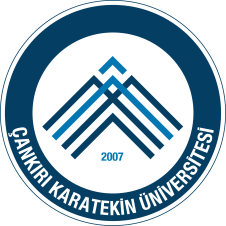 ÇANKIRI KARATEKİN ÜNİVERSİTESİPersonel Daire Başkanlığı657 Sayılı Kanun’un 4/B Maddesi Gereğince Sözleşmeli Personel Alım İlanı Başvuru FormuGörevimi devamlı yapmama engel olabilecek akıl hastalığım yoktur. (657 sayılı Kanunun 48/7 maddesi uyarınca) Herhangi bir kurum ya da kuruluşa karşı mecburi hizmet yükümlülüğüm bulunmamaktadır.Verdiğim bilgiler ve ekler doğru olup aksinin ispatı halinde başvurumun iptalini ve hakkımda yapılacak yasal işlemi kabul ediyorum.					Tarih : ... /     / 202..                                                                                                                                 Adı Soyadı ve imzasıEKTE SUNULAN BELGELER1- Nüfus cüzdanı fotokopisi. (e-devletten alınan karekodlu belgeler kabul edilir.)2- Diploma veya mezuniyet belgesi fotokopisi. (e-devletten alınan karekodlu belgeler kabul edilir.)3- 2020 KPSS (B) Grubu Sınav Sonuç Belgesi. (e-devletten alınan karekodlu belgeler kabul edilir.)4- Barkotlu SGK Hizmet Dökümü. (e-devletten alınan karekodlu belgeler kabul edilir.)5- Adli Sicil Belgesi. (e-devletten alınan karekodlu belgeler kabul edilir.)6- Erkek adaylar için askerlik durum belgesi. (e-devletten alınan karekodlu belgeler kabul edilir.)7- Koruma ve Güvenlik kadrosu için Güvenlik Görevlisi kimlik kartı ile ehliyet fotokopisi,8- Koruma ve Güvenlik kadrosu için boy-kilo endeksini gösterir sağlık kuruluşu onaylı belge,9- Sertifika şartı olan kadrolar için istenilen sertifikanın aslı veya onaylı sureti.10- 1 adet vesikalık fotoğraf.KİMLİK BİLGİLERİKİMLİK BİLGİLERİT.C. Kimlik NoAdı SoyadıBaba AdıDoğum Yeri ve TarihiİLETİŞİM BİLGİLERİİLETİŞİM BİLGİLERİAdresTelefonu     ASKERLİK DURUMUASKERLİK DURUMUASKERLİK DURUMUYapıldıysa ŞekliYed.SubayErYapılmadıysa Sebebi              TecilMuafÖĞRENİM DURUMUÖĞRENİM DURUMUMezun Olunan; Okul / ÜniversiteFakülte / Yüksekokul/BölümMezuniyet TarihiKPSS BİLGİLERİKPSS BİLGİLERİKPSS BİLGİLERİKPSS BİLGİLERİKPSS BİLGİLERİKPSS BİLGİLERİKPSS BİLGİLERİKPSS BİLGİLERİKPSS Sınavı Yılı/Puanı2020 KPSS2020 KPSS2020 KPSS2020 KPSS2020 KPSS2020 KPSS2020 KPSSPuan TürüKPSSP3  KPSSP93      KPSSP94DENEYİM BİLGİLERİDENEYİM BİLGİLERİDENEYİM BİLGİLERİDENEYİM BİLGİLERİDENEYİM BİLGİLERİDENEYİM BİLGİLERİDENEYİM BİLGİLERİDENEYİM BİLGİLERİİş ve mesleki tecrübeleriniz hakkında eklemek istediklerinizi belirtinizSon bir yıl içerisinde 657 sayılı Kanunun 4/B maddesine göre görev yaptım/yapıyorum: Son bir yıl içerisinde 657 sayılı Kanunun 4/B maddesine göre görev yaptım/yapıyorum: Son bir yıl içerisinde 657 sayılı Kanunun 4/B maddesine göre görev yaptım/yapıyorum: Son bir yıl içerisinde 657 sayılı Kanunun 4/B maddesine göre görev yaptım/yapıyorum: Son bir yıl içerisinde 657 sayılı Kanunun 4/B maddesine göre görev yaptım/yapıyorum: Son bir yıl içerisinde 657 sayılı Kanunun 4/B maddesine göre görev yaptım/yapıyorum: Son bir yıl içerisinde 657 sayılı Kanunun 4/B maddesine göre görev yaptım/yapıyorum: Son bir yıl içerisinde 657 sayılı Kanunun 4/B maddesine göre görev yaptım/yapıyorum:  Evet                                                   Hayır Evet                                                   Hayır Evet                                                   Hayır Evet                                                   Hayır Evet                                                   Hayır Evet                                                   Hayır Evet                                                   Hayır Evet                                                   HayırBAŞVURULAN POZİSYON (Sadece bir pozisyon için tercih yapılacaktır.) İlan Sıra No girmesi zorunludur.BAŞVURULAN POZİSYON (Sadece bir pozisyon için tercih yapılacaktır.) İlan Sıra No girmesi zorunludur.İlan Sıra NoKadro Unvanıİlan Tarihi…/…/202…